AMBILY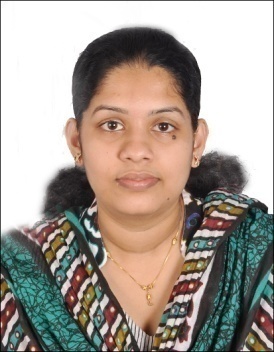 AMBILY.327472@2freemail.com  REGISTERED NURSE (DHA LICENSED)SPECIALITY- MEDICAL & SURGICAL WARD/ICUTOTAL EXPERIENCE-5.6 YEARS (2.6 Years in Dubai)Personal Details;Name                      : Ambily Date of Birth           : 27-08-1988Gender                    : Female    Nationality              : IndianMarital status          : Married             Religion, Cast         : Christian/RCLanguages Known  : English,Hindi,Malayalam,Bengali and TamilProfessional details;Profession                                       : NurseProfessional Course Completed     : Bachelor of Nursing (Bsc Nursing)Professional License                       : DHADHA License Details:Facility                 : Lifeline Hospital, DubaiSpeciality             : Registered NurseExpiry Date          : 05-06-2017Passport Details; Date of issue           : 23-04-2012
Date of expiry         : 22-04-2022Place of issue          : KozhikodeProfessional Experience Details:Other Certification Courses:Work History of previous employerRabindranath Tagore International Institute of Cardiac Science, Kolkata, India, website - Position Held                 : Staff Nurse Duration                         :3 years Hours per week              : 48 Hours						Bed size of ICU Unit     : 30 beds	Type of Job                    : Full Time and permanentDepartment                    : MEDICAL & SURGICAL   ICU  Nurse Patient ratio         : 1: 1Rabindranath Tagore International Institute of Cardiac Sciences (RTIICS) Kolkata is 550 Bedded ISO 9001:2008 and NABH accredited multi specialty Private Hospital. RTIICS, a unit of Narayana Health has 14 fully equipped operation theaters and 3 state-of-the-art Catheterization Laboratories with 24 hrs facilities,cardiology, cardiac surgery, dermatology, diabetes & endocrinology, gastroenterology, obstetrics & gynaecology, orthopaedics, neurology, neurosurgery, pulmonology, hemato-oncology, pediatric care, urology, nephrology, plastic surgery and general medicine.Case Mix   Road Trafic accident(RTA), Respiratoryfailure,Major and Minor injury,stroke,CVA, CKD,COPD,oncology patients Minor and major surgeries like Craniotomy,Spinal fixation and Traction,aneurism clipping and coiling,brain pacemaker surgery for Parkinson’s disease,TKR,THR, ORIF,CRIF,Kidney Transplantation donor and reciepient,Nephrectomy,AV fistula, colostomy, Thoracotomy, Tracheostomy, etc.Duties and ResponsibilitiesProvide routine care for all patients admitted in ICU especially intubated & tracheostomy patientsDoing suctioning adequately for intubated patientsMake intake and output chart after monitoring the fluid and electrolyte balance.
Monitoring vital signs and report any deviation from normal to the concerned team leader.
Carry out assistance in various procedures like tracheostomy,intubation CVC Insertion,etc.
Administer medications and treatments to the patient as prescribed by the physician.
Cardio Pulmonary Resuscitation (CPR) in case of emergency situation.
Conduct nursing interventions like wound drainage,catheterization and medication administration to delegated patient within the scope of practise.
Current Employer:  LIFELINE HOSPITAL, DUBAIDepartment                   : MEDICAL & SURGICAL WARDPosition Held                : Registered NurseDuration                        : 03-06-2014 to-Still working Hours per week             : 48 Hours	Unit bed capacity          : 25BeddedPOSITION RESPONSIBILITIESProvide medications and injections as prescribed by the doctor.Administer Intravenous Fluids and oxygen, if required.Monitor vital signs like BP, Temperature, and Pulse etc and record it.Provide frequent patient evaluations including monitoring vital signs and perform essential procedures.Refer any changes in patient's status or untoward reaction to the doctor.Monitor, analyses and record urine and stool output.Collect specimens including sputum, stool, urine and send it for medical analysis to laboratory.Analyze test results from various departments and record it properly.Assist doctors during treatment.Prepare the patient for various investigations like Ultra Sound, Echo, CT scan, MRI, Endoscopy,etc.Provide general nursing care to all patients.Give psychological support to the patient and family members.Educate patient and family about the disease and prognosis of the patient.Participate in service  nurse education programs conduct by the hospital.DeclarationI hereby declare that the above information given in the CV are correct and adequately reflect my abilities.Place:  Dubai		FROMTONAME AND ADDRESS OF EMPLOYERDEPARTEMENTPOSITION28/09/201030/12/2013Rabindranath Tagore International Institute of Cardiac Science, Kolkata, IndiaMedical &Surgical ICURegistered Nurse03/06/2014Still workingLifeline Hospital Jabel ali, dubaiMedical & surgical WardRegistered NurseCOURSE NAMEINSTITUTEDATE COMPLETEDBasic Life Support (BLS)American Heart Association2016Advanced cardiovascular life support( ACLS)American Heart Association2015